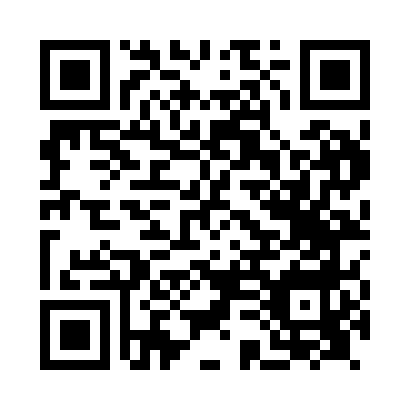 Prayer times for Colintraive, South Lanarkshire, UKMon 1 Jul 2024 - Wed 31 Jul 2024High Latitude Method: Angle Based RulePrayer Calculation Method: Islamic Society of North AmericaAsar Calculation Method: HanafiPrayer times provided by https://www.salahtimes.comDateDayFajrSunriseDhuhrAsrMaghribIsha1Mon3:024:401:257:1210:0911:472Tue3:034:411:257:1110:0811:463Wed3:034:421:257:1110:0811:464Thu3:044:431:257:1110:0711:465Fri3:054:441:257:1110:0611:466Sat3:054:451:257:1010:0511:457Sun3:064:461:267:1010:0511:458Mon3:064:471:267:1010:0411:459Tue3:074:491:267:0910:0311:4410Wed3:084:501:267:0910:0211:4411Thu3:094:511:267:0810:0111:4312Fri3:094:531:267:089:5911:4313Sat3:104:541:267:079:5811:4214Sun3:114:551:277:079:5711:4215Mon3:124:571:277:069:5611:4116Tue3:124:581:277:059:5411:4017Wed3:135:001:277:059:5311:4018Thu3:145:011:277:049:5211:3919Fri3:155:031:277:039:5011:3820Sat3:165:051:277:039:4911:3821Sun3:175:061:277:029:4711:3722Mon3:175:081:277:019:4511:3623Tue3:185:101:277:009:4411:3524Wed3:195:111:276:599:4211:3425Thu3:205:131:276:589:4011:3326Fri3:215:151:276:579:3811:3327Sat3:225:171:276:569:3711:3228Sun3:235:191:276:559:3511:3129Mon3:245:201:276:549:3311:3030Tue3:245:221:276:539:3111:2931Wed3:255:241:276:529:2911:28